School Vision Update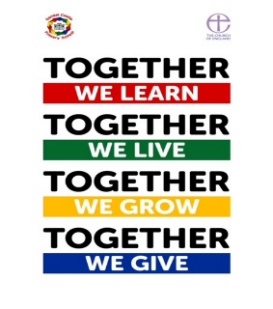 We have been updating our School Vision with Governors, Staff and children.  We have formed our key thoughts into this poster which you will see around schoolAttendance    Swimming News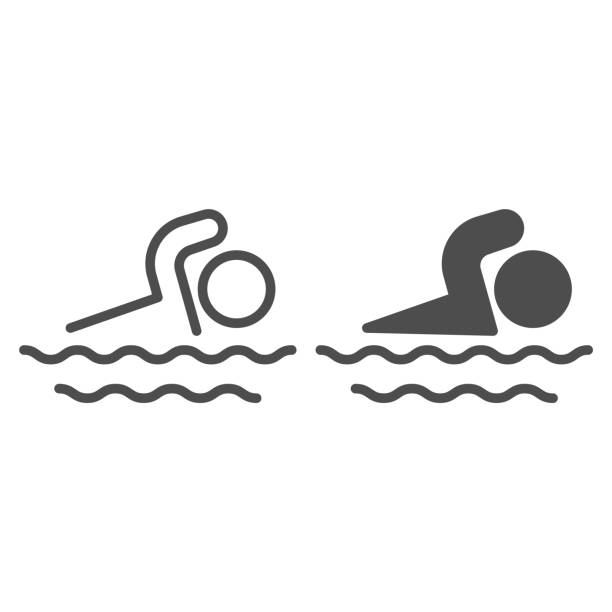 All year groups had 50 minutes to complete as many lengths as possible. They worked really hard to achieve these fantastic results. 14 Year 3 children - 1806 lengths 8 Year 4 children -1280 lengths 9 Year 5 children - 1426 lengths 8 Year 6 children - 1380 lengths Total - 5892 lengths We still some sponsor money to come in but we are currently at £2870!Well done to all our swimmers.Science Event at KettlethorpeOn Wednesday afternoon, some of our Year 6 pupils attended Kettlethorpe high school to take part in their Harry Potter themed STEM challenge event. The children took part in 3 investigations involving bunsen burners and then had to construct a catapult to fire the golden snitch furthest. The children were all fantastic representatives for the school and used their scientific knowledge in creative ways to construct their catapults. Well done Year 6!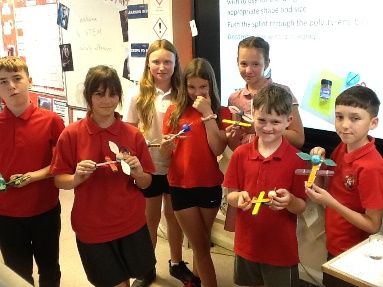 Cycle Safety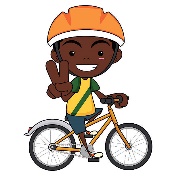 For obvious safety reasons, if your child uses a bicycle or scooter to travel to school, please can you enure that they wear a helmet. Water SafetyHaving fun in the sun during the summer holidays often includes water, be it in a paddling pool, Lido, villa pool, lake, river or the sea. Please see the advice below.Further information & resourcesThe Royal National Lifeboat InstitutionThe Royal Life Saving Society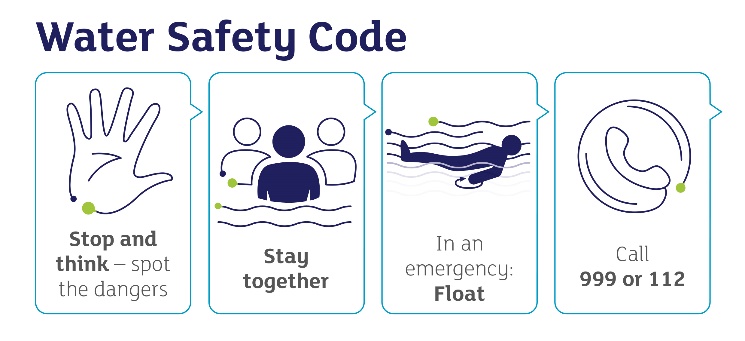 There are many dangers with water, which can include:It can be very coldThere may be hidden currentsIt can be difficult to get out (steep slippery banks)It can be deepThere may be hidden rubbish, e.g. shopping trolleys, broken glassThere may be no lifeguards thereIt is difficult to estimate depthIt may be polluted and may make you illStay togetherIt is always better to go to the water with a friend or family memberChildren should always go near water with an adultAn adult can point out dangers or help if somebody gets into trouble.FloatIf you fall into the water unexpectedly – float until you can control your breathing. Then call for help or swim to safety.Call 999You may be able to help yourself and others if you know what to do in an emergency.If you see someone in difficulty, tell somebody, preferably a Lifeguard if there is one nearby, or go to the nearest telephone, dial 999, ask for the Fire Service at inland water sites and the Coastguard at the beach.Please take care when crossing the road when coming to and going home from school.Stay safe and enjoy the sunny weekend! Mrs HuntInterim Headteacher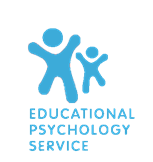 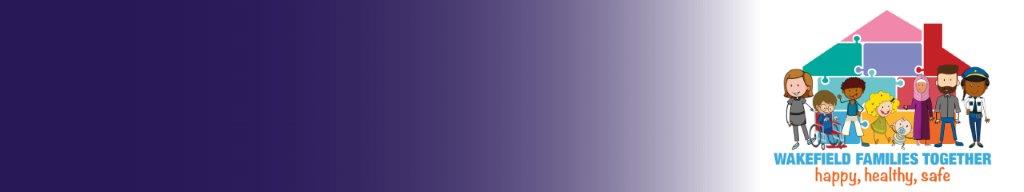 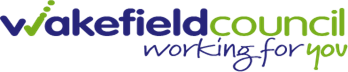 “Call an EIT”Do you have worries about your child’s return to school in September?Would you like strategies on what you could do to try to help your child?Would you like to speak to somebody and get advice on what could be done to help?If you have answered “yes” to any of the above, then the “Call an EIT” service is available for parents and carers throughout the school summer holidays.We have Educational Improvement Teachers (EITs) available to take your call to listen to your worries and provide support and impartial advice.The EITs are available to take your telephone call on the following dates: 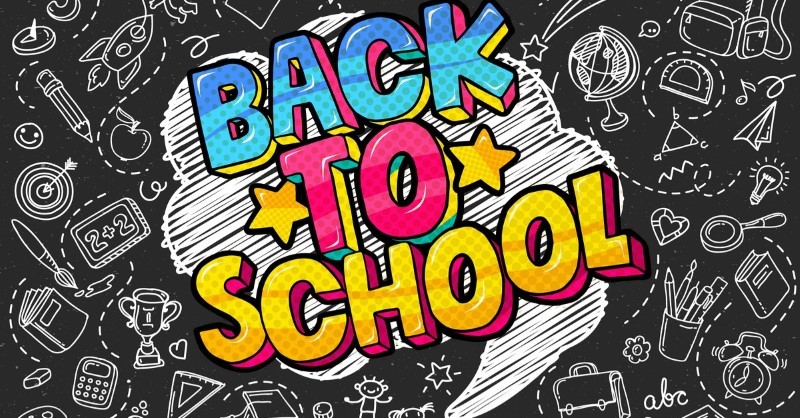 If you wish to “Call an EIT”, please call the Educational Psychology Service on 01924 307403 and ask to speak to an EIT.Class%  2EJ99.0%  6RW97.2%  4JS96.7%  4ER96.2%  2CW96.0%  6RS95.9%  5HF94.7%  2KM94.3%Date(s)Event in School Key Notes for Parents Thursday 29th JuneYear 6 Disco3.30 – 5.00 pm27th  JuneJorvik Viking Centre, York Visit.  Year 5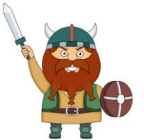 Monday 3rd JulySports Day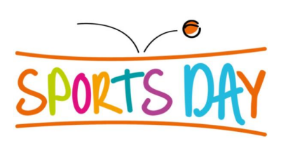 Year 5  9.30 – 11.00 AMYear 6 1.30 – 3.00 PMTuesday 4th July Sports Day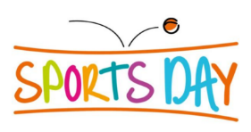 Year 1 9.30 – 11.00 AMYear 2 1.30 – 3.00 PMThursday 6th  July Sports DayYear 3 9.30 – 11.00 AMYear 4 1.30 – 3.00 PMThursday 13th  JulySports Day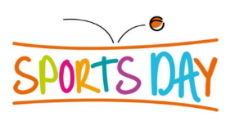 Foundation Stage AMFriday 14th JulyWhole School Transition Day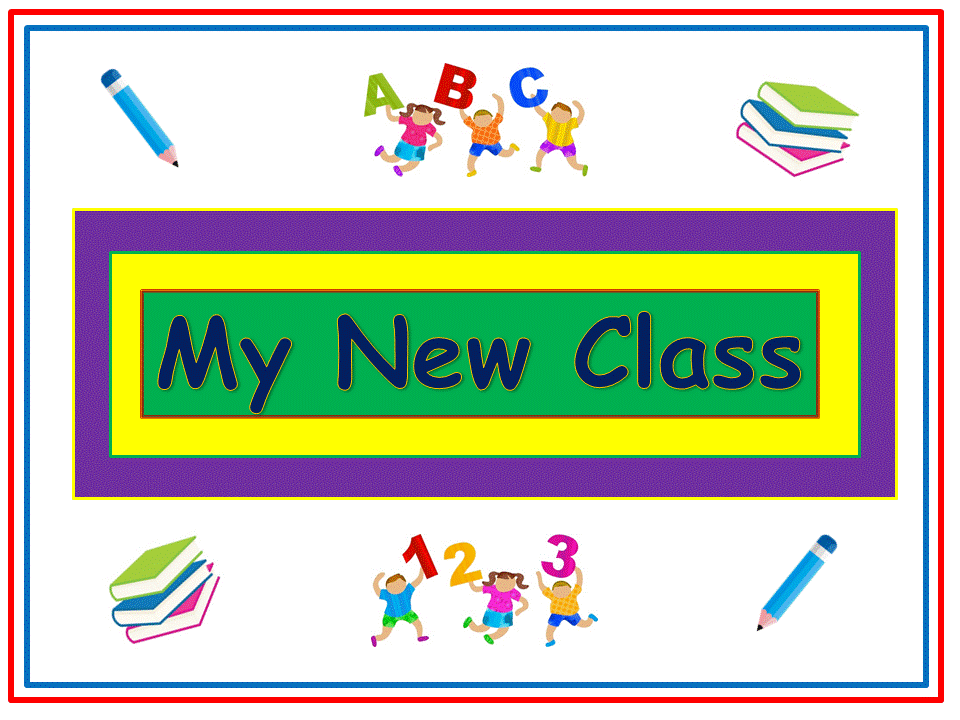 11th  JulyCoronation Theme DayWhole School(More details to follow)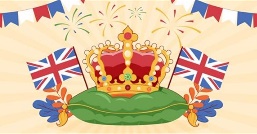 12th and  13th JulyMurton Park, York VisitYear Year 4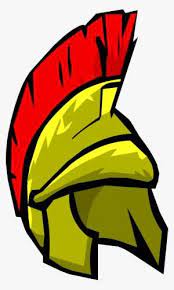 Thursday 13th JulyThe Lion King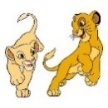 Year 6Performances at 2pm and 6pm Monday 17th JulyParents Picnic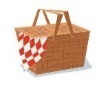 Year 62pm Wednesday 19th JulyEnd of Year ReportsWhole SchoolWednesday 19th JulyLeaver’s Assembly for parents 9.00 – 10.00Tuesday 25th July                      9.30am – 12.00pmTuesday 1st August                   9.30am – 12.00pmTuesday 8th August                  9.30am – 12.00pmTuesday 15th August                9.30am – 12.00pmTuesday 22nd August                9.30am – 12.00pmTuesday 29th August                9.30am – 12.00pmThursday 31st August               9.30am – 12.00pmTuesday 5th September           9.30am – 12.00pmThursday 7th September          9.30am – 12.00pm